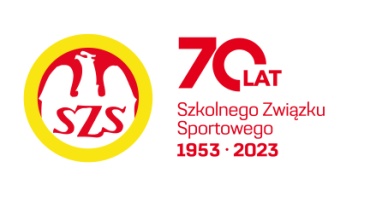 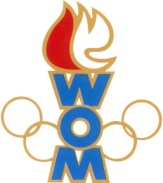 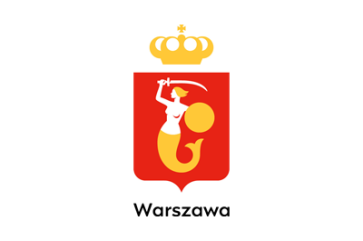 LVI WOMKOMUNIKAT KOŃCOWY ZAWODÓW FINAŁOWYCHW KOSZYKÓWCE DZIEWCZĄT - MŁODZIEŻ W ROKU SZK.2022/2023Zespół Rembertowa nie zgłosił się na zawodyMiejsceSzkołaDzielnicaPkt. WOM1Szkoła Podstawowa nr 4Ursus162Szkoła Podstawowa nr 206Targówek143Szkoła Podstawowa nr 118Białołęka124Szkoła Podstawowa nr 341Bemowo105Szkoła Podstawowa nr 204Wawer86Szkoła Podstawowa nr 88Włochy77Szkoła Podstawowa nr 132Wola67Szkoła Podstawowa nr 152Ochota69Szkoła Podstawowa nr 168Praga Południe49Szkoła Podstawowa nr 77Bielany49Szkoła Podstawowa nr 267Żoliborz49Szkoła Podstawowa nr 75Śródmieście413Szkoła Podstawowa nr 50Praga Północ213Szkoła Podstawowa nr 16Ursynów213Szkoła Podstawowa nr 261Wilanów213Szkoła Podstawowa nr 202Mokotów213Szkoła Podstawowa nr 12Wesoła2